`	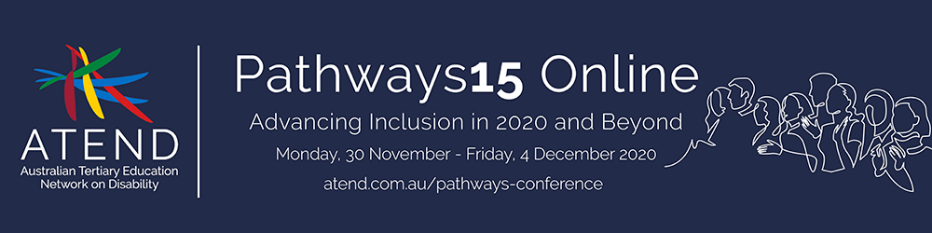 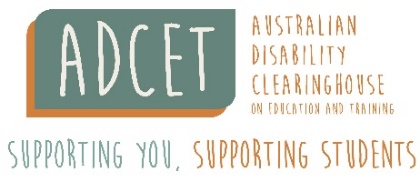 Sponsorship Welcome MessageAn inclusive society is one in which every individual has the opportunity to fulfil their potential as equal citizens. It is based on fundamental principles of dignity, equity, equality, social justice, and respect for all human rights. The Australian Tertiary Education Network on Disability (ATEND), the Australian Disability Clearinghouse on Education and Training (ADCET), and the Pathways15 Committee recognise the important contribution of industry, government and communities in creating an inclusive society for people with disability. The biennial Pathways Conference brings together disability practitioners, NDCOs and a range of other professional, academic and teaching staff, researchers and students with disability to identify and address barriers for people with disability participating in tertiary education and training. Pathways also plays a pivotal role in the provision of essential professional development and makes an enduring contribution to an informed sector-wide approach to inclusivity. This year’s conference will be a Pathways like no other. COVID-19 has deeply impacted our global community. For the first time in it’s almost 30 year history, we cannot physically come together to attend a Pathways Conference, but we can still come together remotely, through the power of technology, for a virtual event. We will explore current and emerging issues, drawing on the learnings we can take from them and our existing experience to continuously improve our knowledge and our practice. The Australian Tertiary Education Network on Disability (ATEND) and the Australian Disability Clearinghouse on Education and Training (ADCET) have partnered for conference delivery, and we now invite you to collaborate with us by contributing to this important event, and in so doing, demonstrate your commitment to an inclusive society by enabling people with disability to equitably access, participate and achieve their goals in tertiary education and subsequent employment.Sincerely,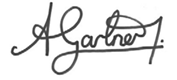 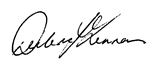 Anthony Gartner	Darlene McLennanPresident, ATEND	Manager, ADCET https://www.atend.com.au/	https://www.adcet.edu.au/Pathways15 Online: Sponsorship and Exhibition Opportunities – Quick reference guidePathways15 Online: Sponsorship OpportunitiesSign Language Sponsor (Exclusive)Sign Language Interpreting is required for the duration of the conference to enable access for delegates who are deaf or hard of hearing. By sponsoring interpreting services, you are not only showing support for Pathways15 but also gaining highly visible exposure during the whole conference. Benefits Include:Your company promoted as exclusive interpreting sponsor in the conference program, proceedings and on the conference websiteYour logo and company description on the conference websiteAcknowledgement by the conference convenor at the opening and closing of each day of the conferenceFull page, full colour advertisement in the electronic conference program (artwork and copy to be supplied by sponsor)One x 60 second live or pre-recorded in-conference advertisement (all advertising content to be supplied by sponsor)Two pre-conference electronic advertisements (email distribution to delegates)One dedicated virtual exhibition hall session, as described under ‘Pathways15 Online: Exhibition Opportunities’ below, in a private room for you to market your services and connect with existing and potential customersCaptioning Sponsor (Exclusive)Live Captioning is required for the duration of the conference to enable access for delegates who are deaf or hard of hearing, those for whom English is not their first language, and to improve access, engagement and content retention for all delegates. By sponsoring live captioning services, you are not only showing support for Pathways15 but also gaining highly visible exposure during the whole conference. Benefits Include:Your company promoted as exclusive captioning sponsor in the conference program, proceedings and on the conference websiteYour logo and company description on the conference websiteAcknowledgement by the conference convenor at the opening and closing of each day of the conferenceFull page, full colour advertisement in the electronic conference program (artwork and copy to be supplied by sponsor)One x 60 second live or pre-recorded in-conference advertisement (all advertising content to be supplied by sponsor)Two pre-conference electronic advertisements (email distribution to delegates)One dedicated virtual exhibition hall session, as described under ‘Pathways15 Online: Exhibition Opportunities’ below, in a private room for you to market your services and connect with existing and potential customersPlatinum Sponsor (Exclusive)The platinum sponsorship allows great exposure of your business as the exclusive whole of conference sponsor, and very visibly demonstrates your commitment to inclusion. Benefits Include:Your company promoted as exclusive platinum conference partner in the conference program, proceedings and on the conference websiteYour logo and company description on the conference websiteAcknowledgement by the conference convenor at the opening and closing of each day of the conferenceFull page, full colour advertisement in the electronic conference program (artwork and copy to be supplied by sponsor)One x 60 second live or pre-recorded in-conference advertisement (all advertising content to be supplied by sponsor)Two pre-conference electronic advertisements (email distribution to delegates)Two dedicated virtual exhibition hall sessions, as described under ‘Pathways15 Online: Exhibition Opportunities’ below, in a private room for you to market your services and connect with existing and potential customersGold Sponsor (Only two available)The gold sponsorship allows targeted exposure of your business by aligning your sponsorship with one of only two keynote speakers.  Benefits Include:Your company promoted as gold conference partner in the conference program, proceedings and on the conference websiteYour logo and company description on the conference websiteAcknowledgement on a PowerPoint slide displayed at the beginning of your sponsored keynote session Half page, full colour advertisement in the electronic conference program (artwork and copy to be supplied by sponsor)One x 60 second live or pre-recorded in-conference advertisement (all advertising content to be supplied by sponsor)One pre-conference electronic advertisement (email distribution to delegates)One dedicated virtual exhibition hall session, as described under ‘Pathways15 Online: Exhibition Opportunities’ below, in a private room for you to market your services and connect with existing and potential customersSilver Sponsor (Three available)The silver sponsorship allows targeted exposure of your business by aligning your sponsorship with one of three plenary speaker sessions.  Benefits Include:Your company promoted as silver conference partner in the conference program, proceedings and on the conference websiteYour logo and company description on the conference websiteAcknowledgement on a PowerPoint slide displayed at the beginning of your sponsored plenary session Quarter page, full colour advertisement in the electronic conference program (artwork and copy to be supplied by sponsor)One pre-conference electronic advertisement (email distribution to delegates)One dedicated virtual exhibition hall session, as described under ‘Pathways15 Online: Exhibition Opportunities’ below, in a private room for you to market your services and connect with existing and potential customersBronze Sponsor (Multiple available)The bronze sponsorship allows great value exposure of your business by aligning your sponsorship with one of our quality concurrent sessions.  Benefits Include:Your company promoted as bronze conference partner in the conference program, proceedings and on the conference websiteYour logo and company description on the conference websiteAcknowledgement on a PowerPoint slide displayed at the beginning of your sponsored concurrent session Quarter page, full colour advertisement in the electronic conference program (artwork and copy to be supplied by sponsor)One dedicated virtual exhibition hall session, as described under ‘Pathways15 Online: Exhibition Opportunities’ below, in a private room for you to market your services and connect with existing and potential customersPathways15 Online: Advertising OpportunitiesPremiumHalf page, full colour advertisement in the electronic conference program (artwork and copy to be supplied by sponsor)One x 30 second live or pre-recorded in-conference advertisement (all advertising content to be supplied by sponsor)One pre-conference electronic advertisement (email distribution to delegates)StandardQuarter page, full colour advertisement in the electronic conference program (artwork and copy to be supplied by sponsor)One pre-conference electronic advertisement (email distribution to delegates)Program OnlyQuarter page, full colour advertisement in the electronic conference program (artwork and copy to be supplied by sponsor)Please ask about availability of and quote for half and full page options.Pathways15 Online: Exhibition OpportunitiesZoom rooms will be used throughout the conference to provide a dedicated space for exhibitors to market services The virtual exhibition hall will be open for 30 minutes immediately before and after each day’s conference proceedings Up to 5 hours of dedicated exhibition time to connect with your customers.Sponsorship Application FormPlease complete this form and return to: admin@atend.com.auUpon receipt of your completed Sponsorship Application Form, you will be issued with an invoice for payment. Please allow 3 days for invoice to be sent. Details for how to pay are included on your invoice. Payment can be made by Electronic Funds Transfer (EFT), PayPal or credit card. EFT is preferred. Your sponsorship of the Pathways15 Online Conference will only be confirmed once payment is received.For more information about sponsorship opportunities please contact one of: David Swayn, National Disability Coordination Officer - Region 22, Queensland. davids@stepsgroup.com.au Dallas Dunn, Access & Inclusion Advisor University of South Australia. Dallas.dunn@unisa.edu.au  Elicia Ford, National Disability Coordination Officer - Region 8, NSW. elicia.ford@sydney.edu.au Cancellation PolicyIn the event of the withdrawal of a sponsorship, advertising or exhibition booking, ATEND should be notified in writing as soon as possible. Please note that a refund of fees paid (less a cancellation fee of 50% of the value) will be made on bookings cancelled before or on 30th September 2020. Cancellations received after this date will not be refunded.All prices are GST EXCLUSIVE.SPONSORSHIP OPPORTUNITIESNUMBER AVAILABLEVALUE (GST exclusive)Sign Language SponsorExclusiveIn-KindCaptioning SponsorExclusiveIn-KindPlatinum SponsorExclusive$8,000Gold SponsorTwo$4,000Silver SponsorThree$2,000Bronze SponsorMultiple$1,000ADVERTISING ONLY OPPORTUNITIESADVERTISING ONLY OPPORTUNITIESADVERTISING ONLY OPPORTUNITIESPremiumMultiple$1,200StandardMultiple$600Program OnlyMultiple$250EXHIBITOR ONLY OPPORTUNITIESEXHIBITOR ONLY OPPORTUNITIESEXHIBITOR ONLY OPPORTUNITIESVirtual Exhibition HallMultiple$500Contact DetailsContact DetailsName:PH:Position:M:Company Name:E:Billing Address:Billing Address:State:Postcode:Website:Website:Sponsorship PackageSponsorship PackageSponsorship PackageSponsorship PackageI/we would like to take up the following sponsorship package/s: (Please tick)I/we would like to take up the following sponsorship package/s: (Please tick)I/we would like to take up the following sponsorship package/s: (Please tick)I/we would like to take up the following sponsorship package/s: (Please tick)Sign Language SponsorExclusiveIn-KindLive Captioning SponsorExclusiveIn-KindPlatinum SponsorExclusive$8,000Gold SponsorTwo$4,000Silver SponsorThree$2,000Bronze SponsorMultiple$1,000Advertising PackageAdvertising PackageAdvertising PackageI/we would like to take up the following Advertising Package/s: (Please tick)I/we would like to take up the following Advertising Package/s: (Please tick)I/we would like to take up the following Advertising Package/s: (Please tick)Premium$1,200Standard$600Program Only$250Exhibition PackageExhibition PackageExhibition PackageI/we would like to exhibit in the virtual exhibition hall: (Please tick)I/we would like to exhibit in the virtual exhibition hall: (Please tick)I/we would like to exhibit in the virtual exhibition hall: (Please tick)Virtual Exhibition Hall$500